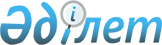 О внесении изменения в постановление акимата города Алматы от 29 ноября 2017 года № 4/492 "Об установлении тарифов на регулярные социально значимые перевозки пассажиров города Алматы"
					
			Утративший силу
			
			
		
					Постановление акимата города Алматы от 13 мая 2019 года № 2/298. Зарегистрировано Департаментом юстиции города Алматы 17 мая 2019 года № 1557. Утратило силу постановлением акимата города Алматы от 20 марта 2020 года N 1/79
      Сноска. Утратило силу постановлением акимата города Алматы от 20.03.2010 № 1/79 (вводится в действие по истечении десяти календарных дней со дня его первого официального опубликования и распространяется на отношения возникшие с 1 января 2020 года).
      В соответствии с пунктом 4 статьи 19 Закона Республики Казахстан от 4 июля 2003 года "Об автомобильном транспорте", акимат города Алматы ПОСТАНОВЛЯЕТ:
      1. Внести в постановление акимата города Алматы от 29 ноября 2017 года № 4/492 "Об установлении тарифов на регулярные социально значимые перевозки пассажиров города Алматы" (зарегистрированное в Реестре государственной регистрации нормативных правовых актов № 1429, опубликованное 7 декабря 2017 года в газетах "Алматы ақшамы" и "Вечерний Алматы") следующее изменение:
      приложение к указанному постановлению изложить в новой редакции, согласно приложению к настоящему постановлению.
      2. Управлению городской мобильности города Алматы в установленном законодательством Республики Казахстан порядке обеспечить государственную регистрацию настоящего постановления в органах юстиции, с последующим официальным опубликованием в периодических печатных изданиях и размещение на интернет-ресурсе акимата города Алматы.
      3. Контроль за исполнением настоящего постановления возложить на заместителя акима города Алматы Е. Аукенова.
      4. Настоящее постановление вводится в действие по истечении десяти календарных дней после дня его первого официального опубликования.
      СОГЛАСОВАНО: Тарифы на регулярные социально значимые перевозки пассажиров города Алматы
      Установить следующие тарифы на регулярные социально значимые перевозки пассажиров города Алматы:
					© 2012. РГП на ПХВ «Институт законодательства и правовой информации Республики Казахстан» Министерства юстиции Республики Казахстан
				
      Аким города Алматы

Б. Байбек

      Председатель внеочередной 
XLVI-й сессии маслихата 
города Алматы VI-го созыва

К. Сарсенбай

      Секретарь маслихата 
города Алматы VI-го созыва

К. Казанбаев
Приложение
к постановлению акимата
города Алматы
от 13 мая 2019 года № 2/298Приложение
к постановлению акимата
города Алматы
от 29 ноября 2017 года № 4/492
№ п/п

Номер маршрута

Наименование маршрута

Тариф на 1 пассажира

1
1
улица Остроумова 2-я – железнодорожный вокзал "Алматы 1"
232
2
2
железнодорожный вокзал "Алматы 1" – микрорайон "Горный Гигант"
146
3
3
микрорайон "Орбита" – Аэропорт (ночной-экспресс)
2 240
4
4
поселок "Курамыс" – микрорайон "Думан"
182
5
5
улица Калдаякова – улица Жибек жолы – поселок "Ак Тобе"
173
6
5а
улица Калдаякова – улица Жибек жолы – госпиталь Великой Отечественной Войны 
198
7
5б
улицы Калдаякова – улица Жибек жолы – санаторий "Ак-Каин"
181
8
7
микрорайон Алгабас – кондитерская фабрика "Рахат" 
175
9
8
микрорайон "Жас Канат" – станция метро Райымбек
224
10
10
улица Макатаева – железнодорожный вокзал "Алматы 1"
267
11
11
микрорайон "Думан" – поселок "Абай" (Абайские дачи)
220
12
12
гостиница "Казахстан" – каток "Медео"
140
13
13
улица Кайырбекова –мост железнодорожного вокзала Алматы 1
242
14
14
поселок "Карагайлы" – жилой комплекс "Асыл Арман"
262
15
15
совхоз "Алатау" – рынок "Алтын Орда"
164
16
16
жилой комплекс "Асыл Арман" – улица Кайырбекова
125
17
17
микрорайон "Думан" – микрорайон "Айнабулак 3"
175
18
18
улица Победы – улица Саина – улица Торайгырова
144
19
19
микрорайон "Нуркент" – микрорайон "Казахфильм"
284
20
20
микрорайон "Думан" – микрорайон "Карасу"
267
21
21
улица Станиславского – микрорайон "Кок-Тобе"
304
22
22
улица Макатаева – рынок "Барлык"
188
23
23
поселок "Бесагаш" – поселок "Кыргаулды"
145
24
25
микрорайон "Шанырак-1" – улица Курмангазы
258
25
26
поселок "Таужолы" – рынок "Барлык"
190
26
27
микрорайон Жасканат – микрорайон "Жайлау"
196
27
28
микрорайон "Орбита 2-4" – Гидроэлектростанция 2
276
28
29
улица Остроумова 2-я – поселок "Бутаковка"
148
29
30
железнодорожный вокзал "Алматы 1" - совхоз "Алатау"
138
30
31
микрорайон "Казахфильм" - рынок "Барлык"
170
31
32
Автостанция "Арман" - микрорайон "Жулдыз"
158
32
34
железнодорожный вокзал "Алматы 1" – улица Кожабекова
117
33
36
поселок "Маяк" – железнодорожный вокзал "Алматы 1"
293
34
37
микрорайон "Мамыр" – ледовый дворец Халык Арена
148
35
38
проспект Аль Фараби – восточная объездная алматинская дорога – улица Саина
115
36
40
улица Гончарова – улица Макатаева
132
37
41
железнодорожный вокзал "Алматы 1" – поселок "Нуршашкан"
169
38
44
административный центр Наурызбайского района – Центральный стадион
229
39
45
микрорайон "Шанырак" - микрорайон "Самал"
163
40
46
улица Степная – железнодорожный вокзал "Алматы 1"
369
41
47
улица Остроумова 2-я – рынок "Барлык"
137
42
48
Центр обслуживания населения – микрорайон "Горный Гигант"
172
43
50
микрорайон "Айша Биби" – микрорайон "Акжар"
141
44
51
кондитерская фабрика "Рахат" – Новостройка
179
45
52
6 градокомплекс – поселок Кыргаулды
221
46
54
улица Крылова – микрорайон "Шыгыс-2" (поселок "Туздыбастау")
246
47
56
рынок "Салем" – микрорайон "Казахфильм"
151
48
57
микрорайон "Саялы" – Дворец Республики
169
49
59
микрорайон "Орбита 3" – рынок "Жетысу"
149
50
60
улицы Калдаякова и Жибек Жолы – Дачи Широкой щели
139
51
62
микрорайон "Думан" – станция метро "Байконыр"
259
52
63
Автостанция "Арман" - улица Кунаева
131
53
65
микрорайон "Аксай 3б" – микрорайон "Думан"
151
54
66
разворотная площадка на улицах Толе Би и Яссауи – парк 28 Панфиловцев
180
55
67
рынок "Барлык" – микрорайон "Казахфильм"
184
56
68
проспект Аль-Фараби – дачи "Ремизовки"
171
57
69
рынок "Жетысу" – микрорайон "Улжан"
153
58
70
микрорайон "Горный Гигант" – микрорайон "Кокжиек"
148
59
71
железнодорожный вокзал "Алматы 1" – кондитерская фабрика "Рахат" 
179
60
72
железнодорожный вокзал "Алматы 1" – микрорайон № 6
243
61
73
улица Балтабаевская – железнодорожный вокзал "Алматы 1"
178
62
74
кондитерская фабрика "Рахат" – железнодорожный мост железнодорожного вокзала "Алматы 1"
158
63
77
железнодорожный вокзал "Алматы 1" – автостанция "Арман"
214
64
78
автовокзал "Саяхат" - поселок "Жалпаксай"
136
65
79
улицы Жандосова и Саина – микрорайон Альмерек
158
66
80
микрорайоны "Айнабулак 3, 4" – Казахстанский центр делового сотрудничества "Атакент"
153
67
81
71 разъезд – улица Кожабекова
281
68
85
микрорайоны "Мамыр 1, 7" – микрорайон "Жулдыз"
128
69
86
микрорайон "Орбита" – микрорайон "Альмерек"
166
70
88
завод "Эталон" – Западное кладбище
3117
71
92
Аэропорт - микрорайон "Мамыр"
146
72
95
рынок "Алтын орда" – микрорайон "Кок-Тобе"
129
73
98
жилой комплекс "Байтал" – станция метро "Райымбек батыр"
272
74
99
микрорайон "Ак Булак" – микрорайон "Кок-Тобе"
213
75
102
рынок "Барлык" - железнодорожный вокзал "Алматы 1"
328
76
103
автостанция "Арман" – микрорайон "Шанырак 1"
169
77
104
микрорайон "Таугуль 3" – поселок "1 Мая"
197
78
106
Академия гражданской авиации – микрорайон "Жетысу"
129
79
107
автостанция "Мост" – поселок "Юбилейный"
319
80
108
микрорайон "Алма-Арасан" – школа № 190
2047
81
111
микрорайон "Кок-Тобе" – улица Калдаякова – улица Жибек жолы
146
82
112
улица Макатаева – рынок "Алтын Орда"
159
83
113
улица Арыкова – улица Саина (микрорайон Орбита-3)
149
84
115
микрорайон "Теректы" – рынок "Ужет"
219
85
117
автовокзал "Саяхат" – микрорайон "Алатау" (Институт ядерной физики)
213
86
118
жилой комплекс "Премьера" - улица Бузурбаева
145
87
119
поселок "Каргалы" – станция метро "Райымбек батыр"
146
88
120
микрорайон "Айнабулак 4" - Дворец Республики
153
89
121
микрорайоны "Жулдыз 1, 2" – микрорайон "Орбита"
144
90
122
поселок "Рахат" – Центр обслуживания населения
405
91
123
улица Кожабекова – микрорайон "Кокжиек"
182
92
124
микрорайон "Горный Гигант" – микрорайон "Водник"
176
93
125
микрорайон "Кокжиек" – улица Жубанова
167
94
126
улица Кайырбекова – микрорайон "Каменка"
127
95
127
микрорайон "Казахфильм" – улица Кунаева
175
96
128
микрорайон "Самал" – рынок "Барлык"
179
97
129
микрорайон "Карасу" - кондитерская фабрика "Рахат" 
254
98
131
кондитерская фабрика "Рахат" – улица Орманова
120
99
135
автостанция "Арман" – железнодорожный вокзал "Алматы 1"
160
100
137
административный центр Наурызбайского района – рынок "Жетысу"
186
101
141
микрорайоны "Айнабулак 3,4" – Экопост
181
102
201
восточная объездная алматинская дорога – улица Толе Би-улица Яссауи
153
103
202
автовокзал "Сайран" – город Каскелен
103
104
203
автовокзал "Саяхат" – город Талгар
370
105
104а
административный центр Наурызбайского района – микрорайон "Каргалы"
706
106
109а
школа №182 – поселок "Алгабас"
458
107
133а
микрорайон "Новый" – школа № 179
346
108
29р
улица Калдаякова – поселок "Бутаковка"
150
109
204
Торговый центр "Адем" – послекок "Еркин"
253
110
205
рынок "Жетысу" – микрорайоны "Орбита 2,4"
156
111
206
восточная объездная алматинская дорога – улица Толе Би-улица Яссауи
505
112
207
станция метро "Райымбек" – город Талгар
244
113
208
станция метро "Райымбек" - поселок "Коянкус"
291
114
209
Дворец спорта – горный курорт "Пионер"
475
115
210
Дворец спорта – горный курорт "Ой-карагай"
470
116
1-тп
Парк Культуры и отдыха - улица Кожабекова
93
117
5-тп
железнодорожный вокзал "Алматы 2" - микрорайон Аксай (улица Маргулана)
106
118
7-тп
железнодорожный вокзал "Алматы 1" - Выставочный центр "Атакент"
114
119
9-тп
Центральный рынок - улица Кожабекова
131
120
11-тп
Центральный рынок - улица Жубанова 
117
121
12-тп
Парк Культуры и отдыха – улицы Саина и Жандосова
110
122
19-тп
Центральный рынок – улица Школьная
127
123
25-тп
Парк Культуры и отдыха – улица Маргулана
105